Learn by heart the word combinations below: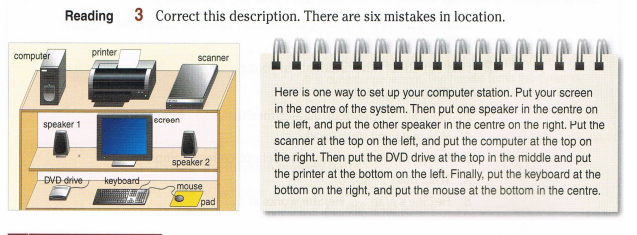 4. Look again at the computer station. Are these statements true or false? Correct the false sentences.The computer is at the top, on the left. T/FThe computer is above speaker 1. T/FThe computer is to the left of the printer. T/FLearn by heart the word combinations below:5. Complete the sentences about the computer station in 3 with the words below.above 	at	below	of	in	on	toThe printer is _______ the top, _______ the middle.The scanner is _______ the right _______ the printer.The screen is _______ the printer.The mouse is _______ the bottom, _______ the right.The keyboard is _______ the left _______ the mouse.Speaker 2 is _______ the mouse.Prepositions:IN:	in the middle, in the centreAT:	at the top, at the bottomON:	on the left, on the rightPrepositions:above belowto the	to the left ofto the right of